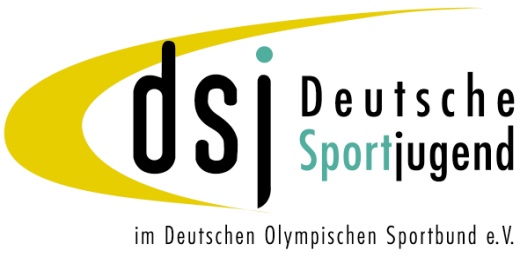 Seminar Juniorbotschafter/-innen Dopingprävention,11. – 13.10.2013, Hannover (Jugendherberge)Vorläufiges P r o g r a m m Freitag, den 11.10.2013bis16.00 Uhr		Anreise, Zimmerverteilungdanach Begrüßung, Kennenlernspiele (Moritz Belmann)17.00 Uhr	Erwartungen, Erfahrungen, Ziele des Juniorbotschafteransatzes18.00 Uhr		Abendessen19.00 Uhr		Mental stark machen: Einführung in das Heidelberger Kompetenz-		training (Naima Wieczorek, Nora Hemmert)Samstag, den 12.10.201308.00 Uhr		Frühstück09.00 Uhr		Problembewusstsein entwickeln/intensivieren, argumentieren lernen 		(Thomas Moschner)10.45 Uhr	Handlungsmöglichkeiten und Entscheidungsgrundlagen in Versuchungssituationen (Gerhard Treutlein)12.15 Uhr		Mittagessen13.30 Uhr	Gesprächsrunde mitAndreas Krieger (ehemals Weltspitze im Kugelstoßen)Ute Krieger-Krause (ehemals Weltspitze im Schwimmen)Lars Figura (Jurist, ehemals Spitzenklasse über 400m, Dissertation zum Dopingthema)Sie berichten über ihre Erfahrungen .15.00 Uhr		Besuch der Stadt HannoverAm Abend		Öffentlichkeitsarbeit: Wie schreibe ich einen Artikel (Moritz Belmann)Sonntag, den 13.10.201308.00 Uhr		Frühstück09.00 Uhr		Wo und wie könnt Ihr aktiv werden (Handlungsempfehlungen) 			(Gerhard Treutlein)10.15 Uhr		Nahrungsergänzungsmittel, Schmerzmittel – wie beeinflusst uns			die Werbung? (Michael Sauer)11.45 Uhr		Schlussrunde12.15 Uhr		Mittagessen danach AbreiseAus Zeitmangel findet dieses Mal kein Veranstaltungsteil zu Dopingregeln, Ablauf einer Dopingkontrolle usw. statt. Die TeilnehmerInnen des Seminars erhalten schriftliche Materialien (Athletenflyer, Medienmappe mit Broschüre, einer CD und einer dvd, eine weitere Broschüre, Materialien der NADA), die die Möglichkeit geben, sich zu Dopingregeln und Kontrollabläufen u.v.a.m. recht schnell selbst zu informieren.Stand23. August 2013